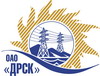 Открытое Акционерное Общество«Дальневосточная распределительная сетевая  компания»Протокол № 414/УИТ-ВПзаседания закупочной комиссии по выбору победителя по открытому электронному запросу предложений на право заключения договора: «Техподдержка лицензионного программного обеспечения VMware» для нужд Исполнительного аппарата и филиалов ОАО «ДРСК»  закупка № 902 раздел 3.1.  ГКПЗ 2015Форма голосования членов Закупочной комиссии: очно-заочная.ПРИСУТСТВОВАЛИ: 10 членов постоянно действующей Закупочной комиссии ОАО «ДРСК»  2-го уровня.ВОПРОСЫ, ВЫНОСИМЫЕ НА РАССМОТРЕНИЕ ЗАКУПОЧНОЙ КОМИССИИ: Об утверждении результатов процедуры переторжки.Об итоговой ранжировке предложений.О выборе победителя запроса предложений.РЕШИЛИ:По вопросу № 1Признать процедуру переторжки состоявшейся.Утвердить окончательные цены предложений участниковПо вопросу № 2Утвердить итоговую ранжировку предложенийПо вопросу № 3Планируемая стоимость закупки в соответствии с ГКПЗ: 3 024 265,00  руб. без учета НДС.Признать Победителем запроса предложений: «Техподдержка лицензионного программного обеспечения VMware» для нужд Исполнительного аппарата и филиалов ОАО «ДРСК» участника, занявшего первое место в итоговой ранжировке по степени предпочтительности для заказчика: ООО "ДСЦБИ "МАСКОМ" (680038, Россия, Хабаровский край, г. Хабаровск, ул. Яшина, д. 40)на условиях: стоимость предложения 1 824 100,00 руб. (цена без НДС) 2 152 438,00 руб. с НДС. Срок выполнения работ: Дата начала работ: с момента подписания договора. Дата окончания работ: в течение 20 календарных дней с момента подписания договора. Условия оплаты: Оплата осуществляется путем перечисления денежных средств на расчетный счет Поставщика в течение 30 календарных дней с момента подписания акта сдачи-приемки оказанных услуг.  Гарантийный срок: в случае несоответствия оказываемых услуг техническому заданию, устранить выявленный недостаток в течение 3 календарных дней.  Предложение действует до 30.08.2015г.город  Благовещенск«_28_» мая 2015 годаМесто в итоговой ранжировкеНаименование и адрес участникаЦена предложения до переторжки без НДС, руб.Окончательная цена предложения без НДС, руб.1 местоООО "ДСЦБИ "МАСКОМ" (680038, Россия, Хабаровский край, г. Хабаровск, ул. Яшина, д. 40)1 824 100,001 824 100,002 местоООО "Софт Билдинг" (190121, Россия, г. Санкт - Петербург, пр-rn Римского-Корсакова, д. 83-85, кв. 40)2 850 000,002 850 000,003 мсетоЗАО "Лaнит-Пaртнер" (680011, г. Хабаровск, ул. Запарина, 137)3 165 977,133 165 977,13Ответственный секретарь Закупочной комиссии: Моторина О.А. _____________________________Технический секретарь Закупочной комиссии: Терешкина Г.М._______________________________